Изделие декоративное «Носовая часть самолета АН-2» (макет)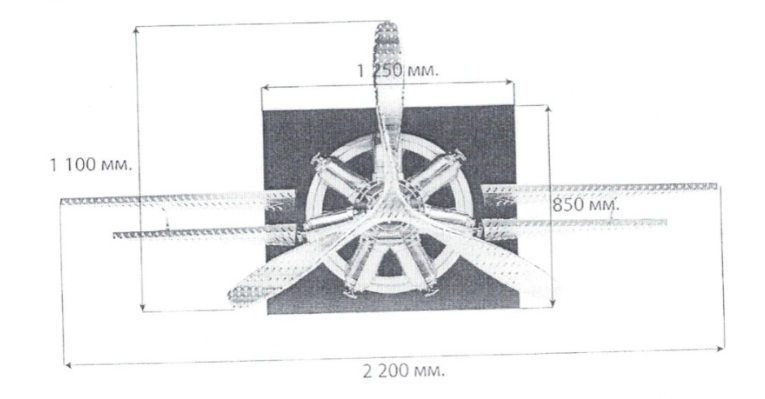 Материал изделия: сталь, алюминиевые элементы, порошковая покраскаРазмеры: 850х1100х2200ммГлубина: 300мМонтаж: анкерное соединение с вертикальной поверхностьюДвижущиеся элементы: отсутствуют Изделие декоративное «Носовая часть самолета Ил-2» (макет)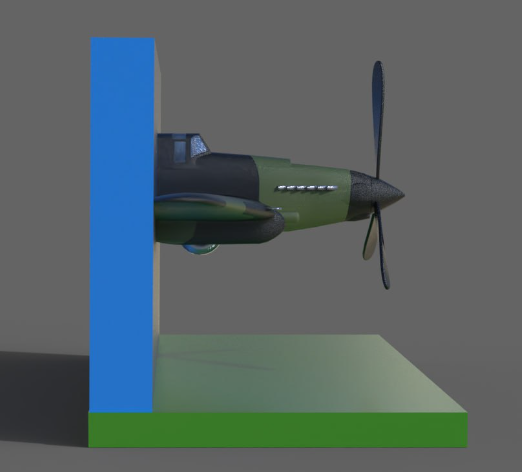 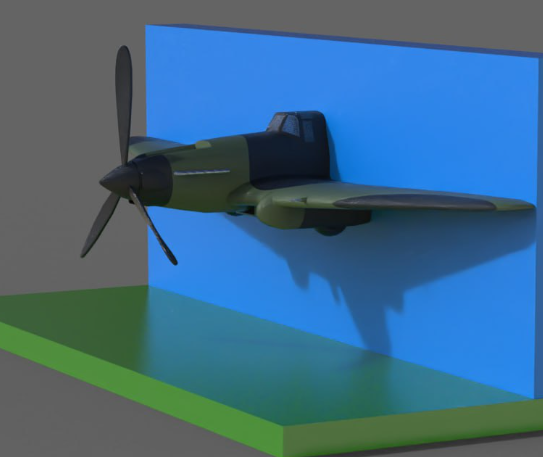 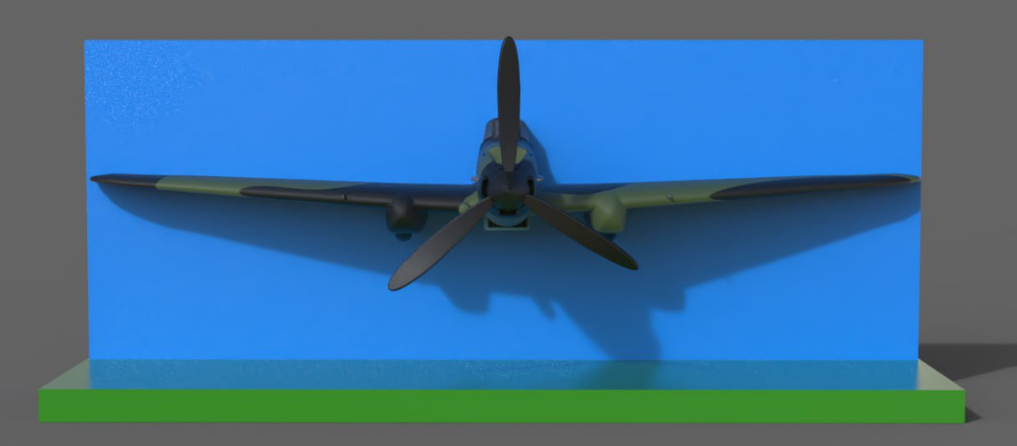 Материал изделия: Экструдированный пенополистирол, металлические изделия каркаса, полимерные покрытие,  порошковая покраскаРазмеры: 1000х5000ммМонтаж: анкерное соединение с вертикальной поверхностью на подвесы, клеевое соединениеДвижущиеся элементы: отсутствуют Выполнить изделия согласно эскизов.Включить в стоимость доставку и  монтаж.